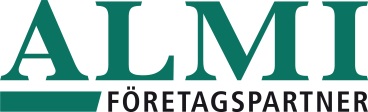 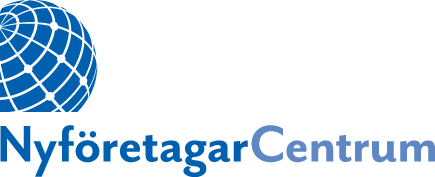 Almi och NyföretagarCentrum utser Årets Mentorer:Årets Mentorer i Jönköpings län utseddaJönköpingsbon Björn Thyselius har utsetts till Årets Mentor i kategorin befintliga företag. Till Årets Mentor i kategorin blivande företagare har utsetts hotellchefen Henrik Måhlberg. – Jag agerade annorlunda i min säljroll. Det skapade mer affärer, säger Björn Thyselius adept Carl Elwing. – Han har drivit oss framåt och gett viktig kritik i svåra beslut, säger Henrik Måhlbergs båda adepter Henrik Walter och Henrik Johansson. – En mentor kan bli avgörande om en företagare lyckas och kan få sitt företag att växa och överleva säger Johanna Donker hos Almi Jönköping och Nils-Olof Fries, NyföretagarCentrum Jönköping, som representerar de två organisationer, som utser Årets Mentorer i länet. De båda mentorerna är också nominerade till utmärkelsen Årets Mentor i Sverige.Björn Thyselius adept: - Han kan ifrågasätta på ett bra sättÅrets mentor i kategorin befintliga företag är Björn Thyselius, som har en lång erfarenhet av företagande. - Björn Thyselius har gett mig vidgade vyer och varit ett värdefullt bollplank. Han ger både positiv och negativ kritik och kan ifrågasätta på ett bra sätt. Samtidigt är han en god lyssnare, säger adepten Carl Elwing. Han driver Bankerydföretaget Storetec, som tillverkar, säljer och installerar inredningar till livsmedelsbutiker med frukt- grönt- och brödavdelningar som specialitet med de stora livsmedelskedjorna som kunder. Företaget omsätter över 10 mkr och har sex anställda. - Tillväxten i företaget berodde på att många bitar föll på plats men också att jag agerade annorlunda i min säljroll. Det skapade mer affärer, säger han.Henrik Måhlbergs adepter: - Han verkar nästan som vår naturliga managerÅrets mentor i kategorin blivande företagare är Henrik Måhlberg, som är platschef för hotell Savoy i Jönköping. De båda adepterna, Henrik Walter & Henrik Johansson, har startat företaget Ignited som ska sälja högkvalitativa eldshower till kunder runt om i Skandinavien.  Båda har gått i cirkusskola och har nu arbetat fram en show där koreografi, musik och eldredskap blandas. – Henrik Måhlberg har drivit oss framåt och gett viktig kritik i svåra beslut. Vi har fått en bättre självkänsla och mer struktur och förståelse för hur det faktiskt är att driva företag. Han verkar nästan som vår naturliga manager, säger de båda adepterna.Juryns motivering till utmärkelsen av Björn Thyselius:Björn Thyselius har visat ett ärligt och genuint engagemang för sin adept, både på ett personligt och professionellt sätt. Han har lyckats förena mentorskapets utmaningar i att vara strukturerad, entusiasmerande, vara ett bollplank och samtidigt vågat ge konstruktiv kritik. Deras samarbete under året har burit frukt, då adeptföretaget har fått en snabbare tillväxttakt både i omsättning och antal anställda. Adepten har även fått ett stärkt självförtroende som gjort att han vuxit i sin roll som företagare.Juryns motivering till utmärkelsen av Henrik Måhlberg:Henrik Måhlberg har med en otroligt hög engagemangsnivå hjälp adepterna att effektivisera sitt arbete och delat med sig av sina erfarenheter och kontaktnät. Han har också pekat på nödvändigheten att få det praktiska att fungera, gett nya infallsvinklar och samtidigt varit medveten om att låta adepternas företagardrömmar kan leva. PrisutdelningarnaDen nationella prisutdelningen för Årets Mentor för både befintliga och blivande företag i Sverige sker den 6 november i samband med mässan Eget Företag i Älvsjö.Om mentorprogrammenUtmärkelsen delas ut av Almi Företagspartner och NyföretagarCentrum Sverige, som på uppdrag av Näringsdepartementet driver mentorprogram för blivande och befintliga företagare. Almi vänder sig till befintliga företag och NyföretagarCentrum till blivande entreprenörer, som är i uppstartsfas. Genom Almi och NyföretagarCentrum får en adept under ett år tillgång till en mentor som ställer upp ideellt. Varje år matchas mellan 1.500-2.000 mentorpar i de två mentorprogrammen.Mer information, kontakta:
Johanna Donker, Almi Jönköping, mobil 072-501 74 60Nils-Olof Fries, NyföretagarCentrum Jönköping, mobil 070 729 59 70Björn Thyselius, Årets mentor befintliga företag, mobil 070 866 78 77Henrik Måhlberg, Årets mentor blivande företag, mobil 072 559 89 16